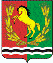                                                           АДМИНИСТРАЦИЯ МУНИЦИПАЛЬНОГО ОБРАЗОВАНИЯ ТРОИЦКИЙ СЕЛЬСОВЕТ  АСЕКЕЕВСКОГО  РАЙОНА  ОРЕНБУРГСКОЙ  ОБЛАСТИ П О С Т А Н О В Л Е Н И Е29.07. 2019   				                                                                      № 26-пс. ТроицкоеО перечне мест и помещений, предоставляемых для размещения предвыборных печатных агитационных материалов на выборах Губернатора Оренбургской области           В соответствии требованиям п.6 ст. 46 Закона Оренбургской области от 25.06.2012г. № 883/250-V-ОЗ « О выборах Губернатора Оренбургской области»:Определить и выделить места для размещения предвыборных печатных агитационных материалов на выборах Губернатора Оренбургской области:- информационный стенд в здании администрации Троицкого                сельсовета по адресу: с. Троицкое, ул. Садовая, 5а;-  информационный стенд в здании Троицкого СДК по адресу: с.    Троицкое, ул. Садовая, 5а; Контроль за исполнением настоящего постановления оставляю за   собой.  Настоящее постановление вступает в силу после его официального (опубликования) обнародования.Глава сельсовета                                                                                   Л.Г.Гурман